В соответствии с Федеральным законом от 06.10.2003 № 131-ФЗ «Об общих принципах организации местного самоуправления в Российской Федерации», статьей 179 Бюджетного Кодекса Российской Федерации, Уставом муниципального образования Соль-Илецкий городской округ, постановлением администрации муниципального образования Соль-Илецкий городской округ от 26.01.2016 № 56-п «Об утверждении порядка разработки, реализации и оценки эффективности муниципальных программ муниципального образования Соль-Илецкий городской округ», постановлением администрации муниципального образования Соль-Илецкий городской округ от 16.09.2019 № 1922-п «Об утверждении перечня муниципальных программ муниципального образования Соль-Илецкий городской округ», постановляю:1. Внести изменения в постановление администрации муниципального образования Соль-Илецкий городской округ от 02.12.2019 № 2496-п «Об утверждении муниципальной программы «Стимулирование развития жилищного строительства в Соль-Илецком городском округе Оренбургской области».1.1. Приложение к постановлению администрации муниципального образования Соль-Илецкий городской округ от 02.12.2019 № 2496-п «Об утверждении муниципальной программы «Стимулирование развития жилищного строительства в Соль-Илецком городском округе Оренбургской области» изложить в новой редакции, согласно приложению к настоящему постановлению.2. Контроль за исполнением настоящего постановления оставляю за собой.3. Постановление вступает в силу после его официального опубликования (обнародования).Глава муниципального образованияСоль-Илецкий городской округ                                                 В.И. ДубровинРазослано: Прокуратура Соль-Илецкого района, Организационный отдел, Отдел по строительству, транспорту, ЖКХ, дорожному хозяйству, газификации и связи, Отдел архитектуры и градостроительства, МКУ по централизованной бухгалтерии МО Соль-Илецкий городской округ, Финансовое управлениеПриложениек постановлению администрацииСоль-Илецкого городского округаот 27.12.2021 № 2827-пПАСПОРТмуниципальной программыСтимулирование развития жилищного строительствав Соль-Илецком городском округе Оренбургской области(далее – Программа)Общая характеристика жилищной сферыСоль-Илецкого городского округаОбъем жилищного фонда в Соль-Илецком городском округе по состоянию на 2019 год составляет около 1,12 млн. кв. метров.На конец 2019 года общая площадь жилых помещений, приходящаяся в среднем на одного жителя в городе Соль-Илецке составила - 20,8 кв. метров, в сельских населенных пунктах района – 21,2 кв. метров при среднем показателе по области - 23,4 кв. метров.Ввод в действие жилых домов на 1000 человек населения составил в 2018 году по городскому поселению – 607 кв.м. общей площади по сельским поселениям – 86,7 кв.м. общей площади, в целом по району - 360 кв.м, что соответствует средне-областным показателям. Крайне низкий показатель по сельским поселениям обусловлен отсутствием земельных участков, обеспеченных коммунальной инфраструктурой в населённых пунктах с высоким спросом на земельные участки в целях индивидуального жилищного строительства: с. Трудовое, п. Шахтный, с. Елшанка, с. Дружба, с. Саратовка, п. Кирпичный Завод.Основными инструментами реализации политики в жилищной сфере являются государственная программа "Стимулирование развития жилищного строительства в Оренбургской области", утверждённая Постановлением Правительства Оренбургской области от 21.12.2018 № 834-пп. В настоящее время Министерством строительства, жилищно-коммунального, дорожного хозяйства и транспорта Оренбургской области ведётся разработка проекта аналогичной программы по стимулированию развития жилищного строительства в Оренбургской области на 2020 - 2025 годы.Действующей Государственной программой с целью стимулирования увеличения объемов жилищного строительства в муниципальных образованиях осуществляется предоставление из областного бюджета субсидий на обустройство территорий объектами инженерной, дорожной и социальной инфраструктуры при жилищном строительстве.Программными мероприятиями городского округа предусмотрены мероприятия по обустройству территорий массовой жилищной застройки объектами инженерной, определены объемы финансовых средств, направляемых на их реализацию, с учетом установленного уровня софинансирования из областного бюджета.Принятый в 2004 году Градостроительный кодекс Российской Федерации определил процедуры разработки и утверждения основных документов реализации градостроительной политики: документов территориального планирования, градостроительного зонирования, документации по планировке территории. В целях исключения хаотичности в застройке населённых пунктов городского округа, повышения качества организации среды проживания граждан и снижению административных барьеров в строительстве программными мероприятиями предусматривается разработка и актуализация нормативов градостроительного проектирования, генеральных планов, правил землепользования и застройки, проектов планировки и межевания, а так же исполнение обязательств муниципального образования по внесению необходимых сведений в государственный кадастр недвижимости.Приоритеты политики органов местного самоуправления в сфере реализации муниципальной программыОсновной целью Программы является повышение доступности и комфортности жилья, качества жилищного обеспечения населения Соль-Илецкого городского округа Оренбургской области.Реализация Программы соответствует приоритетам государственной политики, определенным Концепцией долгосрочного социально-экономического развития Российской Федерации на период до 2025 года, Указом Президента Российской Федерации от 07.05.2012 № 600 "О мерах по обеспечению граждан Российской Федерации доступным комфортным жильем и повышению качества жилищно-коммунальных услуг" и Государственной программой Российской Федерации "Обеспечение доступным и комфортным жильем и коммунальными услугами граждан Российской Федерации", стратегией развития Оренбургской области до 2020 года и на период до 2030 года, утвержденной постановлением Правительства Оренбургской области от 20.08.2010 № 551-пп, стратегией социально- экономического развития муниципального образования Соль-Илецкий городской округ.Достижение цели Программы осуществляется путем решения следующей задачи: обустройство территорий объектами инженерной и социальной инфраструктуры;Перечень показателей (индикаторов) муниципальной программыРеализация мероприятий Программы будет осуществляться в 2020 - 2025 годах.Показатели, которые необходимо достигнуть к 2025 году:1) Строительство водопровода от станции 2-го подъёма до микрорайона «Северный» в г. Соль-Илецк Оренбургской области;2) Реконструкция водопровода в населённых пунктах с. Григорьевка, пос. Чашкан, ст. Чашкан Соль-Илецкого района Оренбургской области.Ресурсное обеспечение реализации муниципальной программыОбщий объем финансирования Программы составляет 251,400 тыс. рублей.Финансирование осуществляется за счет средств областного и местного бюджетов, в том числе по годам реализации:2020 год – 251,400 рублей2021 год – 0,00 тыс. рублей2022 год – 0,00 тыс. рублей2023 год – 0,00 тыс. рублей 2024 год – 0,00 тыс. рублей2025 год – 0,00 тыс. рублейРеализация подавляющего большинства программных мероприятий осуществляется в рамках государственной программы «Стимулирование развития жилищного строительствав Оренбургской области»Предоставление субсидий на софинансирование расходных обязательств городского округа из областного бюджета осуществляется министерством строительства, жилищно-коммунального, дорожного хозяйства и транспорта Оренбургской области (далее Министерство) по результатам отбора муниципальных образований области и проектов.Порядок отбора муниципальных образований области и проектов утверждается постановлением Правительства Оренбургской области. Проекты, прошедшие отбор, в установленном порядке включаются в областную адресную инвестиционную программу, утверждаемую Правительством Оренбургской области.Предоставление субсидий из областного бюджета бюджету городского округа осуществляется на основании заключенных соглашений между Министерством и администрацией городского округа при соблюдении следующих условий:- наличие в бюджете муниципального образования области на очередной финансовый год бюджетных ассигнований в объеме, соответствующем установленному уровню софинансирования из областного бюджета;- представления в Министерство отчетности и документов по видам, формам и в сроки, установленные в соглашении.В соглашении о предоставлении субсидии предусматриваются:- целевое назначение субсидии;- сведения о размере субсидии, предоставляемой муниципальному образованию области;- сведения об объеме бюджетных ассигнований, предусматриваемых в местном бюджете на финансирование расходного обязательства.Общий объем финансирования Программы, в том числе за счет средств областного и местного бюджетов, внебюджетных источников по годам с расшифровкой по подпрограмме и основным мероприятиям Программы в 2020 - 2025 годах приведены в приложении 2 таблица 2 к настоящей Программе.Правила привлечения субсидий из областного бюджетаОсновное мероприятие реализуется с привлечением средств областного бюджета. Предельный размер субсидии из областного бюджета на софинансирование расходов по созданию инженерной, дорожной и социальной инфраструктуры муниципального образования рассчитывается исходя из объема капитальных вложений по объекту, предусмотренного к финансированию в очередном финансовом году, и процента софинансирования из областного бюджета, устанавливаемого в зависимости от уровня бюджетной обеспеченности муниципального образования:Уровень софинансирования за счет средств областного бюджета устанавливается в зависимости от расчетного уровня бюджетной обеспеченности МО до его выравнивания:Уровень бюджетной обеспеченности определяется в порядке, установленном Законом Оренбургской области от 30.11.2005 № 2738/499-III-ОЗ "О межбюджетных отношениях в Оренбургской области".Конкретный размер субсидии определяется по результатам отбора муниципального образования.Предоставление субсидий осуществляется на основании заключенных соглашений между Министерством и администрацией муниципального образования.Приложениек муниципальной программеСтимулирование развитияжилищного строительствав Соль-Илецком городском округеОренбургской областиПАСПОРТПодпрограммыКомплексное освоение и развитие территорий в Соль-Илецком городском округе Оренбургской областимуниципальной программыСтимулирование развития жилищного строительствав Соль-Илецком городском округе Оренбургской областиПриложение № 1к муниципальной программе«Стимулирование развития жилищного строительствав Соль-Илецком городском округеОренбургской области»Таблица 1Сведенияо показателях (индикаторах) муниципальной программы,подпрограмм муниципальной программы и их значенияхТаблица 2Переченьведомственных целевых программ и основных мероприятий муниципальной программыПриложение № 2к муниципальной программе«Стимулирование развития жилищного строительствав Соль-Илецком городском округеОренбургской области»Таблица 3Ресурсное обеспечение реализации муниципальной программыТаблица 9Планреализации муниципальной программына 2022 год* Мероприятия не предусмотрены в связи с отсутствием субсидии из областного бюджета в очередном финансовом году.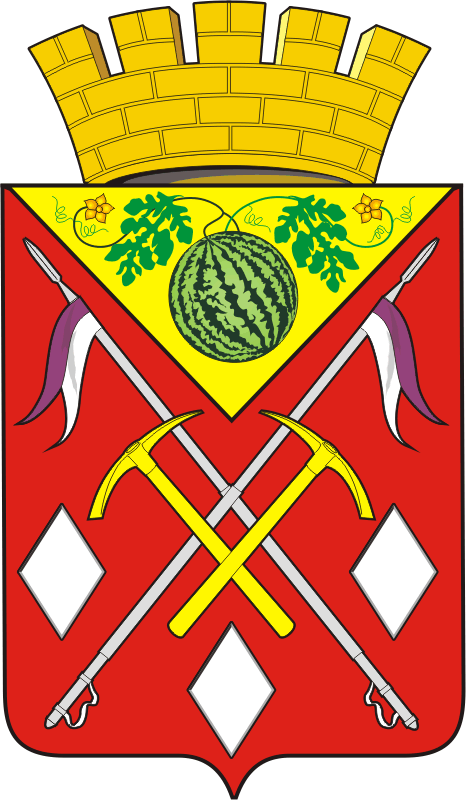 АДМИНИСТРАЦИЯМУНИЦИПАЛЬНОГО ОБРАЗОВАНИЯСОЛЬ-ИЛЕЦКИЙГОРОДСКОЙ ОКРУГОРЕНБУРГСКОЙ ОБЛАСТИПОСТАНОВЛЕНИЕ27.12.2021 № 2827-пО внесении изменений в постановление администрации муниципального образования Соль-Илецкий городской округ от 02.12.2019 № 2496-п «Об утверждении муниципальной программы «Стимулирование развития жилищного строительства в Соль-Илецком городском округе Оренбургской области»О внесении изменений в постановление администрации муниципального образования Соль-Илецкий городской округ от 02.12.2019 № 2496-п «Об утверждении муниципальной программы «Стимулирование развития жилищного строительства в Соль-Илецком городском округе Оренбургской области»О внесении изменений в постановление администрации муниципального образования Соль-Илецкий городской округ от 02.12.2019 № 2496-п «Об утверждении муниципальной программы «Стимулирование развития жилищного строительства в Соль-Илецком городском округе Оренбургской области»Ответственный исполнитель ПрограммыОтдел по строительству, транспорту, ЖКХ, дорожному хозяйству, газификации и связиУчастники программыАдминистрация муниципального образования Соль-Илецкий городской округПодпрограмма ПрограммыКомплексное освоение и развитие территорий в Соль-Илецком городском округе Оренбургской областиЦель ПрограммыПовышение доступности и комфортности жилья, качества жилищного обеспечения населенияЗадачи ПрограммыОбустройство территорий объектами инженерной и социальной инфраструктурыЗадачи подпрограммыРеализация проектов жилищного строительстваПоказатели (индикаторы) Программы- Ввод в эксплуатацию объектов инженерной инфраструктуры;- Ввод в эксплуатацию объектов инженерной инфраструктуры по проектам жилищного строительства, получившим государственную поддержку.Срок и этапы реализации Программы2020 - 2025 годыОбъемы бюджетных ассигнований ПрограммыОбщий объем финансирования Программы составляет 251,400 тыс. рублей.Финансирование осуществляется за счет средств областного и местного бюджетов, в том числе по годам реализации:2020 год – 251,400 рублей2021 год – 0,00 тыс. рублей2022 год – 0,00 тыс. рублей2023 год – 0,00 тыс. рублей 2024 год – 0,00 тыс. рублей2025 год – 0,00 тыс. рублейОжидаемые результаты реализации ПрограммыРеализация Программы должна обеспечить достижение к 2025 году следующих результатов:- Ввод в эксплуатацию объектов инженерной инфраструктуры;- Ввод в эксплуатацию объектов инженерной инфраструктуры по проектам жилищного строительства, получившим государственную поддержку;- Реализация проектов жилищного строительства.Расчетный уровень бюджетной обеспеченности МОДоля средств областного бюджета на софинансирование строительства (создания) объектов социальной и инженерной инфраструктур, в том числе к земельным участкам, предоставляемым многодетным семьям (процентов)до 0,797,0от 0,7 до 1,695,0свыше 1,690,0Ответственный исполнитель подпрограммыОтдел по строительству, транспорту, ЖКХ, дорожному хозяйству, газификации и связиУчастники подпрограммыАдминистрация муниципального образования Соль-Илецкий городской округЦель подпрограммыОбустройство территорий объектами инженерной и социальной инфраструктурыЗадача подпрограммыРеализация проектов жилищного строительстваПоказатели (индикаторы) подпрограммы- Ввод в эксплуатацию объектов инженерной инфраструктуры;- Ввод в эксплуатацию объектов инженерной инфраструктуры по проектам жилищного строительства, получившим государственную поддержку.Срок и этапы реализации подпрограммы2020 - 2025 годыОбъемы бюджетных ассигнований подпрограммыОбщий объем финансирования Программы составляет 251 400 рублей.Финансирование осуществляется за счет средств областного и местного бюджетов, в том числе по годам реализации:2020 год – 251 400 рублей2021 год – 0,00 тыс. рублей2022 год – 0,00 тыс. рублей2023 год – 0,00 тыс. рублей2024 год – 0,00 тыс. рублей2025 год – 0,00 тыс. рублейОжидаемые результаты реализации подпрограммыРеализация подпрограммы должна обеспечить достижение к 2025 году следующих результатов:- Ввод в эксплуатацию объектов инженерной инфраструктуры;- Ввод в эксплуатацию объектов инженерной инфраструктуры по проектам жилищного строительства, получившим государственную поддержку;- Реализация проектов жилищного строительства.№Наименование показателя (индикатора)Характеристика показателя (индикатора)Единица измеренияЗначения показателя (индикатора)Значения показателя (индикатора)Значения показателя (индикатора)Значения показателя (индикатора)Значения показателя (индикатора)Значения показателя (индикатора)№Наименование показателя (индикатора)Характеристика показателя (индикатора)Единица измерения2020 год2021 год2022 год2023 год2024 год2025 год12345678910Муниципальная программа «Стимулирование развития жилищного строительства в Соль-Илецком городском округе Оренбургской области»Муниципальная программа «Стимулирование развития жилищного строительства в Соль-Илецком городском округе Оренбургской области»Муниципальная программа «Стимулирование развития жилищного строительства в Соль-Илецком городском округе Оренбургской области»Муниципальная программа «Стимулирование развития жилищного строительства в Соль-Илецком городском округе Оренбургской области»Муниципальная программа «Стимулирование развития жилищного строительства в Соль-Илецком городском округе Оренбургской области»Муниципальная программа «Стимулирование развития жилищного строительства в Соль-Илецком городском округе Оренбургской области»Муниципальная программа «Стимулирование развития жилищного строительства в Соль-Илецком городском округе Оренбургской области»Муниципальная программа «Стимулирование развития жилищного строительства в Соль-Илецком городском округе Оренбургской области»Муниципальная программа «Стимулирование развития жилищного строительства в Соль-Илецком городском округе Оренбургской области»Муниципальная программа «Стимулирование развития жилищного строительства в Соль-Илецком городском округе Оренбургской области»Подпрограмма муниципальной программы «Комплексное освоение и развитие территорий в Соль-Илецком городском округе Оренбургской области»Подпрограмма муниципальной программы «Комплексное освоение и развитие территорий в Соль-Илецком городском округе Оренбургской области»Подпрограмма муниципальной программы «Комплексное освоение и развитие территорий в Соль-Илецком городском округе Оренбургской области»Подпрограмма муниципальной программы «Комплексное освоение и развитие территорий в Соль-Илецком городском округе Оренбургской области»Подпрограмма муниципальной программы «Комплексное освоение и развитие территорий в Соль-Илецком городском округе Оренбургской области»Подпрограмма муниципальной программы «Комплексное освоение и развитие территорий в Соль-Илецком городском округе Оренбургской области»Подпрограмма муниципальной программы «Комплексное освоение и развитие территорий в Соль-Илецком городском округе Оренбургской области»Подпрограмма муниципальной программы «Комплексное освоение и развитие территорий в Соль-Илецком городском округе Оренбургской области»Подпрограмма муниципальной программы «Комплексное освоение и развитие территорий в Соль-Илецком городском округе Оренбургской области»Подпрограмма муниципальной программы «Комплексное освоение и развитие территорий в Соль-Илецком городском округе Оренбургской области»1Основное мероприятие Реализация проектов жилищного строительстваМестный бюджет км17,3900000мероприятие 1Ввод в эксплуатацию объектов инженерной инфраструктуры км000000мероприятие 2Ввод в эксплуатацию объектов инженерной инфраструктурыкм000000N п/пНомер и наименование ведомственной целевой программы, основного мероприятияОтветственный исполнительСрокСрокОжидаемый конечный результат (краткое описание)Последствия не реализации ведомственной целевой программы, основного мероприятияСвязь с показателями (индикаторами) муниципальной программы (подпрограммы) N п/пНомер и наименование ведомственной целевой программы, основного мероприятияОтветственный исполнительначала реализацииокончания реализацииОжидаемый конечный результат (краткое описание)Последствия не реализации ведомственной целевой программы, основного мероприятияСвязь с показателями (индикаторами) муниципальной программы (подпрограммы) 12345678Муниципальная программа «Стимулирование развития жилищного строительства в Соль-Илецком городском округе Оренбургской области»Муниципальная программа «Стимулирование развития жилищного строительства в Соль-Илецком городском округе Оренбургской области»Муниципальная программа «Стимулирование развития жилищного строительства в Соль-Илецком городском округе Оренбургской области»Муниципальная программа «Стимулирование развития жилищного строительства в Соль-Илецком городском округе Оренбургской области»Муниципальная программа «Стимулирование развития жилищного строительства в Соль-Илецком городском округе Оренбургской области»Муниципальная программа «Стимулирование развития жилищного строительства в Соль-Илецком городском округе Оренбургской области»Муниципальная программа «Стимулирование развития жилищного строительства в Соль-Илецком городском округе Оренбургской области»Муниципальная программа «Стимулирование развития жилищного строительства в Соль-Илецком городском округе Оренбургской области»Подпрограмма муниципальной программы «Комплексное освоение и развитие территорий в Соль-Илецком городском округе Оренбургской области»Подпрограмма муниципальной программы «Комплексное освоение и развитие территорий в Соль-Илецком городском округе Оренбургской области»Подпрограмма муниципальной программы «Комплексное освоение и развитие территорий в Соль-Илецком городском округе Оренбургской области»Подпрограмма муниципальной программы «Комплексное освоение и развитие территорий в Соль-Илецком городском округе Оренбургской области»Подпрограмма муниципальной программы «Комплексное освоение и развитие территорий в Соль-Илецком городском округе Оренбургской области»Подпрограмма муниципальной программы «Комплексное освоение и развитие территорий в Соль-Илецком городском округе Оренбургской области»Подпрограмма муниципальной программы «Комплексное освоение и развитие территорий в Соль-Илецком городском округе Оренбургской области»Подпрограмма муниципальной программы «Комплексное освоение и развитие территорий в Соль-Илецком городском округе Оренбургской области»1Основное мероприятие Реализация проектов жилищного строительстваОтдел по строительству, транспорту, ЖКХ, дорожному хозяйству, газификации и связи20202025Обеспечение объектов инженерной инфраструктуройНедостаточная обеспеченность жилых застроек инженерной инфраструктурой; снижение уровня комфортности проживанияВвод в эксплуатацию объектов инженерной инфраструктуры№СтатусНаименование муниципальной программы, подпрограммы, ведомственной целевой программы, основного мероприятия, мероприятияГлавный распорядитель бюджетных средств (ГРБС) (ответственный исполнитель, соисполнитель, участник)Источники финансированияКод бюджетной классификацииКод бюджетной классификацииОбъем бюджетных ассигнований Объем бюджетных ассигнований Объем бюджетных ассигнований Объем бюджетных ассигнований Объем бюджетных ассигнований Объем бюджетных ассигнований №СтатусНаименование муниципальной программы, подпрограммы, ведомственной целевой программы, основного мероприятия, мероприятияГлавный распорядитель бюджетных средств (ГРБС) (ответственный исполнитель, соисполнитель, участник)Источники финансированияГРБСЦСР202020212022202320242025123456789101112131Муниципальная программаСтимулирование развития жилищного строительства в Соль-Илецком городском округе Оренбургской областиАдминистрация муниципального образования Соль-Илецкий городской округ, отдел по строительству, транспорту, ЖКХ, дорожному хозяйству, газификации и связиВсего,в том числе:хх251,400,000,000,000,000,001Муниципальная программаСтимулирование развития жилищного строительства в Соль-Илецком городском округе Оренбургской областиАдминистрация муниципального образования Соль-Илецкий городской округ, отдел по строительству, транспорту, ЖКХ, дорожному хозяйству, газификации и связифедеральный бюджетхх0,000,000,000,000,000,001Муниципальная программаСтимулирование развития жилищного строительства в Соль-Илецком городском округе Оренбургской областиАдминистрация муниципального образования Соль-Илецкий городской округ, отдел по строительству, транспорту, ЖКХ, дорожному хозяйству, газификации и связиобластной бюджетхх0,000,000,000,000,000,001Муниципальная программаСтимулирование развития жилищного строительства в Соль-Илецком городском округе Оренбургской областиАдминистрация муниципального образования Соль-Илецкий городской округ, отдел по строительству, транспорту, ЖКХ, дорожному хозяйству, газификации и связибюджет городского округахх251,400,000,000,000,000,002ПодпрограммаКомплексное освоение и развитие территорий в Соль-Илецком городском округе Оренбургской областиАдминистрация муниципального образования Соль-Илецкий городской округ, отдел по строительству, транспорту, ЖКХ, дорожному хозяйству, газификации и связиВсего,в том числехх251,400,000,000,000,000,002ПодпрограммаКомплексное освоение и развитие территорий в Соль-Илецком городском округе Оренбургской областиАдминистрация муниципального образования Соль-Илецкий городской округ, отдел по строительству, транспорту, ЖКХ, дорожному хозяйству, газификации и связифедеральный бюджетхх0,000,000,000,000,000,002ПодпрограммаКомплексное освоение и развитие территорий в Соль-Илецком городском округе Оренбургской областиАдминистрация муниципального образования Соль-Илецкий городской округ, отдел по строительству, транспорту, ЖКХ, дорожному хозяйству, газификации и связи2ПодпрограммаКомплексное освоение и развитие территорий в Соль-Илецком городском округе Оренбургской областиАдминистрация муниципального образования Соль-Илецкий городской округ, отдел по строительству, транспорту, ЖКХ, дорожному хозяйству, газификации и связиобластной бюджетхх0,000,000,000,000,000,002ПодпрограммаКомплексное освоение и развитие территорий в Соль-Илецком городском округе Оренбургской областиАдминистрация муниципального образования Соль-Илецкий городской округ, отдел по строительству, транспорту, ЖКХ, дорожному хозяйству, газификации и связибюджет городского округахх251,400,000,000,000,000,00Основное мероприятиеРеализация проектов жилищного строительстваАдминистрация муниципального образования Соль-Илецкий городской округ, отдел по строительству, транспорту, ЖКХ, дорожному хозяйству, газификации и связиВсего,в том числе:хх251,400,000,000,000,000,00Основное мероприятиеРеализация проектов жилищного строительстваАдминистрация муниципального образования Соль-Илецкий городской округ, отдел по строительству, транспорту, ЖКХ, дорожному хозяйству, газификации и связифедеральный бюджетхх0,000,000,000,000,000,00Основное мероприятиеРеализация проектов жилищного строительстваАдминистрация муниципального образования Соль-Илецкий городской округ, отдел по строительству, транспорту, ЖКХ, дорожному хозяйству, газификации и связиобластной бюджетхх0,000,000,000,000,000,00Основное мероприятиеРеализация проектов жилищного строительстваАдминистрация муниципального образования Соль-Илецкий городской округ, отдел по строительству, транспорту, ЖКХ, дорожному хозяйству, газификации и связибюджет городского округахх251,400,000,000,000,000,00№ п/пНаименование элементаФамилия, имя, отчество, наименование должности лица, ответственного за реализацию основного мероприятия (достижение значения показателя (индикатора), наступление контрольного события) государственной программыЕдиница измеренияПлановое значение показателя (индикатора)Дата наступления контрольного события1234561.Стимулирование развития жилищного строительства в Соль-Илецком городском округе Оренбургской областиТарасова Ольга Николаевна – главный специалист отдела по строительству, транспорту, ЖКХ, дорожному хозяйству, газификации и связиXXХ2.Комплексное освоение и развитие территорий в Соль-Илецком городском округе Оренбургской области *Тарасова Ольга Николаевна – главный специалист отдела по строительству, транспорту, ЖКХ, дорожному хозяйству, газификации и связиединицХХ